ΝΤΟΠΙΝΓΚ: Η ΣΚΟΤΕΙΝΗ ΠΛΕΥΡΑ ΤΟΥ ΑΘΛΗΤΙΣΜΟΥΕυάγγελος ΑλμπανίδηςΑναπληρωτής Καθηγητής	Είναι κοινά αποδεκτό ότι το ντόπινγκ έχει εξελιχθεί στις μέρες μας σ' έναν επικίνδυνο εφιάλτη  o oποίος  διασύρει ανεπανόρθωτα το ολυμπιακό κίνημα, πλήττει το κύρος και την αξιοπιστία του.	Χωρίς αμφιβολία το ντόπινγκ η σκόπιμη δηλ. και προμελετημένη χρήση ουσιών για τη βελτίωση της επίδοσης, είναι ασυμβίβαστο με τη θεμιτή άμιλλα  και την αθλητική δεοντολογία, νοθεύει και αλλοτριώνει το πνεύμα του αγώνα και εκμαυλίζει το αθλητικό ιδεώδες, τον δίκαιο και έντιμο συναγωνισμό. Θα πρέπει όμως να επισημάνουμε ότι ζούμε σε μια εποχή όπου μεσουρανεί ο εύκολος πλουτισμός, η άκρατη φιλοδοξία, η με κάθε μέσο αναρρίχηση, η αμετροέπεια. Πως λοιπόν θα απουσίαζε το ντόπινγκ από τον αθλητισμό, από ένα χώρο ο οποίος σήμερα συγκεντρώνει τα φώτα της δημοσιότητας περισσότερο από κάθε άλλη φορά, όπου διακινούνται τεράστια χρηματικά ποσά και ο νικητής είναι το επίκεντρο όχι μόνο του θαυμασμού αλλά και της λατρείας του πλήθους;    Πως λοιπόν τέλος θα απουσίαζε  το ντόπινγκ από έναν αθλητισμό ο οποίος παρασυρμένος από το ολυμπιακό ρητό "citius, altius, fortius" αποζητά νέα ρεκόρ, νέες ψηλότερες από χθες επιδόσεις για να διατηρεί την αίγλη του; 	Για να αποφευχθούν  οποιεσδήποτε παρερμηνείες είναι απαραίτητο ευθύς εξ' αρχής να αποσαφηνιστεί ο όρος ντόπινγκ. Δυστυχώς δεν υπάρχει κοινά αποδεκτός ορισμός. Το ντόπινγκ φαντάζει σαν μια έννοια δίχως ορισμό σαν μια δυσνόητη έννοια. Και αυτός ακόμη ο ορισμός της Διεθνούς Ολυμπιακής Επιτροπής (ΔΟΕ) έχει δεχθεί κατά καιρούς αυστηρή κριτική, αποτελεί όμως για σήμερα την επικρατούσα άποψη.		Η ΔΟΕ λοιπόν ορίζει ως ντόπινγκ την χρήση από τον αθλητή ή και την χορήγηση σε αυτόν προς χρήση από άλλο άτομο, ουσιών που είναι ξένες προς τις μεταβολικές διεργασίες του ανθρωπίνου οργανισμού, ή και φυσιολογικών ουσιών σε μεγαλύτερη ποσότητα ή ασυνήθεις οδούς εφαρμογής ή και την χρήση ορμονών κι άλλων παρόμοιας δράσης προϊόντων ή και άλλων μέσων, με σκοπό την τεχνητή και παράνομη βελτίωση των επιδόσεων.  Διεγερτικά, Αμφεταμίνες, Εφεδρίνες	Η χρήση ουσιών για τη βελτίωση της επίδοσης δεν είναι κάτι καινούργιο. Φαίνεται ότι οι ρίζες της συνήθειας αυτής χάνονται μέσα στο βάθος του χρόνου. 	Κατά τη διάρκεια του 19ου αιώνα υπήρξαν αναφορές για αθλητές που χρησιμοποιούσαν μια ποικιλία ουσιών για να αυξήσουν τις επιδόσεις τους συμπεριλαμβανομένων της στρυχνίνης, της νιτρογλυκερίνης, του οπίου και της ηρωίνης του αλκοόλ και της καφεϊνης. Οι ποδηλάτες ήταν η κύρια ομάδα αθλητών που εμπλέκονταν σε μεγάλο βαθμό με τη χρήση αυτών των ουσιών για να αυξήσουν την αντοχή τους και να αντέξουν στην κόπωση αφού λάμβαναν μέρος σε αγώνες που διαρκούσαν πολύ περισσότερο από 100 ώρες χωρίς διακοπή. Ο θάνατος του Αrthur Linton το 1886 ίσως να ήταν ο πρώτος, απ’ όσο γνωρίζουμε θάνατος αθλητή που αποδίδεται στην υπερβολική δόση ουσιών.Μέχρι το 1932 το ντόπινγκ δεν ήταν ιδιαίτερα συνηθισμένο και αφορούσε κυρίως ποδηλάτες και δρομείς μεγάλων αποστάσεων. Η πιο συνηθισμένη ουσία τότε ήταν ένα μίγμα κοκαϊνης, καφεϊνης και στρυχνίνης. Για παράδειγμα, ο νικητής των ΟΑ του 1904 στο Μαραθώνιο Thomas Hicks, κατανάλωσε μεγάλη ποσότητα στρυχνίνης και μπράντυ κατά τη διάρκεια του αγώνα με σκοπό να αντέξει στην επίπονη προσπάθεια, κατέρρευσε όμως μετά τον τερματισμό.	Η αμφεταμίνη και τα παράγωγά της αντικατέστησαν γρήγορα τα πρώτα ακατέργαστα σκευάσματα στρυχνίνης, κοκαϊνης, ηρωίνης και καφεϊνης. Σύμφωνα με μαρτυρίες πρωτοχρησιμοποιήθηκε η αμφεταμίνη στους Ο.Α. το 1936 και έγινε ευρύτερα γνωστή κατά τον Β΄Παγκόσμιο Πόλεμο όταν οι Γερμανοί την χρησιμοποιούσαν για υπερνίκηση της κόπωσης. Την δεκαετία του 1950-60 οι ουσίες λοιπόν που χρησιμοποιούσαν κατά κύριο λόγο οι αθλητές ήταν διάφορα είδη αμφεταμινών, ουσίες που επιδρούν στο Κεντρικό Νευρικό Σύστημα και επιτρέπουν στον αθλητή να ξεπερνά το κανονικό επίπεδο επίδοσης, επειδή μειώνονται το αίσθημα και τα συμπτώματα της κόπωσης και της εξάντλησης. Η χορήγηση τις περισσότερες φορές ήταν υπερβολική και μη ελεγχόμενη. Λόγω υπερβολικής δόσης από κοκτέιλ αμφεταμινών και νικοτίνης το 1960 στους Ολυμπιακούς Αγώνες της Ρώμης πέθανε ο Δανός ποδηλάτης Knut Jensen κατά τη διάρκεια της κούρσας των 100 χιλιομέτρων.	Το  1967 θεωρείται σημαντικός σταθμός στον αγώνα ενάντια στο ντόπινγκ. Ο ζωντανά αναμεταδιδόμενος θάνατος του ποδηλάτη Tonny Smith Simson στο γύρο της Γαλλίας από υπερβολική δόση αμφεταμίνης πίεσε τη ΔΟΕ να πάρει αποφάσεις.  ΄Ετσι το 1967 η Ιατρική Επιτροπή της ΔΟΕ έθεσε εκτός νόμου τα ψυχοκινητικά διεγερτικά, τις συμπαθητικομιμητικές αμίνες, τα διεγερτικά του ΚΝΣ και τα ναρκωτικά αναλγητικά.  Την επόμενη χρονιά η ΔΟΕ διενήργησε τους πρώτους ελέγχους για την ανίχνευση των διεγερτικών. Στους Ο.Α. του Μεξικού, βρέθηκε θετικός μετά τους ελέγχους για πρώτη φορά στη σύγχρονη Ολυμπιακή Ιστορία  και αποκλείστηκε ο Σουηδός Hans Gunnar Liljenwall, αθλητής του μοντέρνου πεντάθλου.	Στην αρχή της δεκαετίας του ’70, μετά την καθιέρωση των προαναφερόμενων ελέγχων και την αποφυγή του εντοπισμού τους, οι αθλητές χρησιμοποιούν πια εφεδρίνη και ψευδοεφεδρίνη ουσίες που μιμούνται τα αποτελέσματα αμφεταμινών. Εκτεταμένη χρήση διαπιστώθηκε στους Ο.Α. του Μονάχου το 1972. Τα διεγερτικά από την οικογένεια των συμπαθομιμητικών αμινών  ειδικά η ψευδοεφεδρίνη βρίσκονται ακόμη τακτικά στα δείγματα των χρηστών ουσιών στον αθλητισμό. Η περίπτωση του Βρετανού αθλητή Λίντφορντ Κρίστι, ο οποίος εντοπίστηκε θετικός στη χρήση ψευδοεφεδρίνης στους ο.Α. της Σεούλ το 1988, είναι πραγματικά αξιομνημόνευτη επειδή δείχνει παραστατικά πόσο μεγάλο είναι το πρόβλημα.Αναβολικά  	Κατά τη διάρκεια του Β’ Παγκοσμίου πολέμου οι Γερμανοί χρησιμοποιούσαν την τεστοστερόνη για την αύξηση της επιθετικότητας και της δύναμης των Γερμανών στρατιωτών.	Οι πρώτες αναφορές για χρήση των αναβολικών ήρθαν από τη Σοβιετική Ένωση και συνέπεσαν με την επιστροφή της ΕΣΣΔ στον ολυμπιακό ανταγωνισμό, όταν η εκπληκτική της επιτυχία στους Ο.Α. του Ελσίνκι το 1952 σήμανε την έναρξη τριών δεκαετιών ανταγωνισμού των υπερδυνάμεων για κυριαρχία στον πίνακα των μεταλλίων. Ο ψυχρός πόλεμος επίσης και η μακαρθική υστερία συνέβαλλαν επίσης στην ραγδαία εξάπλωσή τους στην Αμερική όπου πια προπονητές και γιατροί θεωρούσαν ότι το να βοηθήσουν έναν Αμερικανό αθλητή με οποιαδήποτε μέσο να φτάσει στο μετάλλιο ήταν μια πατριωτική πράξη, μια νίκη του ελεύθερου κόσμου ενάντια στον κομουνισμό.	΄Ηδη από το 1954 υπάρχουν καταγγελίες εκτεταμένης χρήσης των αναβολικών στεροειδών από τους αθλητές οι οποίοι επεδίωκαν τη γρήγορη μυϊκή υπερτροφία και αύξηση της δύναμης. Η εμφάνιση των αναβολικών στην αγορά του ντόπινγκ δημιούργησε εντελώς νέα προβλήματα για τους αθλητικούς παράγοντες. Δεν υπήρχαν αναλύσεις (test)  για την ανίχνευση των αναβολικών, ούτε προβλέψεις για την διεξαγωγή ελέγχων κατά τη διάρκεια της προπόνησης, οπότε γινόταν και η χρήση τους. Επιτρεπόταν μόνο οι έλεγχοι στη διάρκεια των αγώνων γεγονός που βοηθούσε τους χρήστες να αποφύγουν την αποκάλυψη.   Η ΔΟΕ λοιπόν υποχρεώθηκε να καλέσει τις Διεθνείς Ομοσπονδίες να αναλάβουν τις ευθύνες τους. Μια από τις πρώτες που ανταποκρίθηκε ήταν η Διεθνής Ομοσπονδία Στίβου (IAAF) που έκτοτε παραμένει πρωτοπόρος. Aπό την IAAF αναπτύχθηκε γρήγορα ένα τέστ για την ανίχνευση των αναβολικών που χρησιμοποιήθηκε για πρώτη φορά στο Ευρωπαϊκό Πρωτάθλημα Στίβου το 1974 στη Ρώμη. Τα πρώτα αξιόπιστα τεστ αναπτύχθηκαν από τον Manfrend Donike και πρωτοχρησιμοποιήθηκαν στους Ο.Α. του Μόντρεαλ το 1976 όπου από τους 11 αθλητές που εντοπίστηκαν να έχουν κάνει χρήση απαγορευμένων ουσιών οι 8 ήταν θετικοί στη χρήση αναβολικών. (1 αθλητής στίβου και 7 της άρσης βαρών). (Πίνακας 1)  Έτσι λοιπόν το 1976 προστέθηκαν και τα αναβολικά στη λίστα των απαγορευμένων ουσιών.Ντόπινγκ αίματος - Αυτομετάγγιση αίματος	 Το συνηθέστερο είδος ντόπινγκ αίματος από μετάγγιση είναι να αφαιρεθεί μια ποσότητα αίματος από τον αθλητή, να διαχωριστούν τα ερυθρά αιμοσφαίρια από το πλάσμα και να συντηρηθούν σε κατάψυξη. Μετά την αφαίρεση αίματος, ο αριθμός των ερυθρών αιμοσφαιρίων στο σώμα του αθλητή θα επιστρέψει σταδιακά σε ένα φυσιολογικό επίπεδο, οπότε θα μπορούν να εισαχθούν ξανά με ένεση τα διατηρημένα ερυθρά αιμοσφαίρια, λίγο πριν τον αγώνα. Το ντόπινγκ αίματος είναι ιδιαίτερα αποτελεσματικό στα αθλήματα που απαιτούν αντοχή, όπως η ποδηλασία, οι δρόμοι μεγάλων αποστάσεων και οι παγοδρομίες. Δυστυχώς μέχρι στιγμής δεν υπάρχουν αξιόπιστα τεστ ανίχνευσης της τεχνικής αυτής.Στους Ο.Α. του Μονάχου το 1972 ο Φιλανδός δρομέας Λάσε Βίρεν  (ολυμπιονίκης το 1972 και το 1976 στα 5.000 και 10.000 μέτρα), εφάρμοσε, σύμφωνα με καταγγελίες, για πρώτη φορά την τεχνική αυτομετάγγισης αίματος. Στους Ο.Α. του Λός Άντζελες το 1980 οκτώ μέλη της ομάδας ποδηλασίας των ΗΠΑ παραδέχθηκαν ότι έκαναν ντόπινγκ αίματος από μετάγγιση.Νέες ουσίες ντόπινγκ	To 1980 στους Ο.Α. της Μόσχας, στη λαβωμένη Ολυμπιάδα λόγω μποϋκοτάζ, δεν είχαμε ούτε ένα θετικό δείγμα χρήσης απαγορευμένων ουσιών. Το 1976 εντοπίστηκαν 11 θετικά δείγματα και το 1984 άλλα 12. Σ' αυτούς όμως τους ΟΑ καταγγέλλεται ότι ο κατάλογος των παραβατών ήταν πολύ μεγαλύτερος, παραποιήθηκαν όμως πολλά θετικά δείγματα ή κατ' άλλους εκλάπησαν τα στοιχεία. Στους Ολυμπιακούς Αγώνες του Λός Άντζελες η πλειονότητα των θετικών   δειγμάτων (7 στα 12) αφορούσε στη χρήση νανδρολόνης, ένα αναβολικό στεροειδές, που φαίνεται ότι ήταν σε πρώτη ζήτηση.  Από τους επόμενους Ο.Α. άρχισε η εκτεταμένη χρήση της στανοζολόλης.  	Aν και τα θετικά δείγματα του 1984 ήταν περισσότερα απ' αυτά των Ο.Α. του 1988 το πρόβλημα του ντόπινγκ έγινε ευρύτερα γνωστό στους ΟΑ. της Σεούλ εξ' αιτίας του Μπέν Τζόσον ο οποίος στα 100μ. συνέτριψε  το παγκόσμιο ρεκόρ με το εκπληκτικό 9.79΄, κατέκτησε το χρυσό ολυμπιακό μετάλλιο αλλά πέτυχε δυστυχώς μια πλασματική νίκη.   	΄Oσον αφορά τις νέες ουσίες που χρησιμοποιήθηκαν και χρησιμοποιούνται κατά καιρούς θα πρέπει να αναφερθεί ότι ήδη από το 1970 αρχίζει η μαζική χρήση χοριακής γοναδοτροπίνης (hCG) με σκοπό την ενίσχυση της ενδογενούς παραγωγής τεστοστερόνης.  Από το 1980 μέχρι σήμερα γίνεται εκτεταμένη χρήση αυξητικής ορμόνης και ερυθροποιητίνης. H αυξητική ορμόνη, υποκατάστατο της φυσικής αυξητικής ορμόνης,  ουσιαστικά αντικαθιστά τα παραδοσιακά αναβολικά στεροειδή  προσφέροντας γρήγορη βελτίωση της μυϊκής μάζας, της μέγιστης δύναμης, της ταχύτητας και ταχυδύναμης. Η ερυθροποιητίνη τονώνει την παραγωγή ερυθρών αιμοσφαιρίων μέσα στο μυελό των οστών και βελτιώνει όπως είναι φυσικό τις επιδόσεις αντοχής. Σήμερα χορηγείται επίσης η οξυγλοβίνη  και υποκατάστατα αίματος ή τεχνητές αιμοσφαιρίνες όπως η αιμοπυρίνη, ουσίες οι οποίες αποτελούν και την τελευταία λέξη στην τεχνική του ντόπινγκ. 	Από το 1980 και μετά συνεχώς αυξάνει ο παρεμβατισμός  της αλόγιστης επιστήμης. Αρχίζουν εκτός των άλλων να χρησιμοποιούνται και ουσίες μάσκες με σκοπό να καλύψουν και να παρεμποδίσουν την ανίχνευση των απαγορευμένων ουσιών. Ντόπινγκ στο όνομα του "εθνικού μεγαλείου"	Αν και το ντόπινγκ είναι εξ ορισμού ένα διεθνές πρόβλημα έχουν καταγγελθεί συντονισμένες προσπάθειες χορήγησης απαγορευμένων ουσιών από χώρες οι οποίες είχαν υψηλές ολυμπιακές φιλοδοξίες και επεδίωκαν  την προβολή μέσω των ολυμπιακών μεταλλίων. 	Στην αρχή της τελευταίας δεκαετίας, πρώην Ανατολικογερμανοί αξιωματούχοι έφεραν στο φώς το μεγάλο σκάνδαλο της κρατικής χορήγησης απαγορευμένων ουσιών σε αθλητές και αθλήτριες. Η χιονοστιβάδα των αποκαλύψεων συγκλόνισε τη διεθνή κοινή γνώμη και έθεσε σε αμφισβήτηση τις μεγάλες ολυμπιακές νίκες της πρώην Ανατολικής Γερμανίας. 	Στο τέλος της δεκαετίας του 1960 η Ανατ. Γερμανία είχε πεισθεί ότι η αθλητική επιτυχία ιδιαίτερα στους Ο.Α. ήταν αρκετά αποτελεσματικό μέσο προπαγάνδας. Γιατροί, ερευνητές και επιστήμονες διατάχθησαν να χρησιμοποιούν κάθε μέσο για την επιτυχία. Οι πληροφορίες  που διέρρευσαν για το πρόγραμμα ντόπινγκ των αθλητών της Ανατ. Γερμανίας από το 1968-1989, προκάλεσαν σόκ στη διεθνή κοινή γνώμη. Για πρώτη φορά ήλθαν στο φώς πληροφορίες για οργανωμένη χορήγηση από το κράτος απαγορευμένων ουσιών σε αθλητές και αθλήτριες που στις περισσότερες των περιπτώσεων ήταν νεαρές κολυμβήτριες. Τα αποτελέσματα δεν άρχισαν να φανούν. Για παράδειγμα στους Ο.Α. του 1976 οι Ανατολικογερμανίδες κολυμβήτριες  κέρδισαν στα 11 από τα 13 αγωνίσματα ενώ συνολικά από το 1976 μέχρι την πτώση του τείχους το 1989 κατέκτησαν άλλα 28.  	Aπό την άλλη όμως μεριά, δυό γενιές αθλητών/τριών της Ανατ. Γερμανίας αχρηστεύτηκαν πολλαπλώς ως άνθρωποι εξ αιτίας της ευρείας χορήγησης αναβολικών από την παιδική ηλικία,  προς χάρη των καταστροφικών ολυμπιακών φιλοδοξιών της χώρας τους. Αθλητές και αθλήτριες παρουσιάζουν σήμερα σοβαρότατα προβλήματα υγείας, έντονα ψυχολογικά προβλήματα, ενώ γυναίκες αθλήτριες καταγγέλλουν ότι έχουν όχι μόνο γυναικολογικά προβλήματα αλλά και ότι έφεραν στη ζωή παιδιά με γενετικά προβλήματα.  Σε μια μάλιστα περίπτωση καταγγέλθηκε ότι μετά από πολύχρονη χορήγηση αναβολικών και αρσενικών ορμονών ότι Ανατολικογερμανίδα πρωταθλήτρια σφαιροβόλος (Χάιντι Κρίγκερ) "έγινε" άντρας. Το 1998 λοιπόν ξεκίνησε μια σειρά από δίκες στο Βερολίνο όπου κλήθηκαν να λογοδοτήσουν ενώπιον του δικαστηρίου γιατροί και προπονητές για το ρόλο που διαδραμάτισαν στη χορήγηση απαγορευμένων ουσιών.  	Συνολικά 11 προπονητές και γιατροί της πρώην Ανατ. Γερμανίας έχουν καταδικαστεί για χορήγηση αναβολικών και μεταξύ αυτών οι υψηλοί επιβλέποντες του προγράμματος χορήγησης Λόθαρ Κίπκε και Μάνφρεντ Χέπνερ.  	Το πρόβλημα όμως δεν σταμάτησε εδώ. Δυστυχώς, καταγγέλθηκε  ότι έξι Ανατολικογερμανοί επιστήμονες μετά την ενοποίηση των δύο Γερμανιών κατέφυγαν στην Κίνα όπου οργάνωσαν ανάλογο πρόγραμμα χορήγησης απαγορευμένων ουσιών σε νεαρές κολυμβήτριες και αθλήτριες του στίβου. Στους Ολυμπιακούς της Σεούλ η κολυμβητική ομάδα της Κίνας κέρδισε 4 μετάλλια ενώ το 1994 στο Παγκόσμιο Πρωτάθλημα της Ρώμης κέρδισε 12 από τα 16 μετάλλια. Yποψίες προκάλεσε το γεγονός ότι οι Κινέζοι κολυμβητές κυριαρχούσαν στις κατηγορίες για τις οποίες απαιτούνταν δύναμη (ελεύθερο, πεταλούδα) παρά στα αγωνίσματα που στηρίζονταν στην τεχνική. Μια περαιτέρω αιτία υποψίας ήταν το γεγονός ότι η γρήγορη βελτίωση περιορίστηκε αποκλειστικά στη γυναικεία ομάδα. Παρ' όλα όμως αυτά μέχρι στιγμής δεν έχουν γίνει πέρα από τις κατά καιρούς καταγγελίες επιβεβαιώσεις της συντονισμένης χορήγησης. Έξι από τις επτά αθλήτριες όπως διέρρευσε στις εφημερίδες διώχθηκαν από το Σίδνεϋ από τους ίδιους τους Κινέζους, για το φόβο του εντοπισμού τους. Η Κίνα δεν θα ήθελε να δυσφημιστεί την περίοδο μάλιστα που επεδίωκε να αναλάβει τους Ο.Α. το 2008 στο Πεκίνο.	Δυστυχώς απ’ ότι φαίνεται το πρόβλημα δεν είναι μόνο οι χώρες του πρώην Ανατολικού Συνασπισμού. Θα ήμασταν πέρα ως πέρα τυφλοί αν πιστεύαμε ότι στην περίοδο που μεσουρανούσε στην Αμερική η μακαρθική υστερία δεν γινόταν οργανωμένη χορήγηση προς τους Αμερικανούς αθλητές για να επιτευχθεί η πολυπόθητη νίκη ενάντια στον κομουνισμό. Το παρόν και το μέλλον	Φθάσαμε δυστυχώς στην εποχή όπου ακόμη και η στρυχνίνη, η καφεϊνη αλλά και τα αναβολικά στεροειδή θεωρούνται πια ξεπερασμένα. Νέες ουσίες και νέες τεχνικές συνεχώς έρχονται στο φώς και η χρήση των φαρμακευτικών σκευασμάτων έχει αναχθεί πια σε επιστήμη. Το γενετικό ντόπινγκ είναι πια ζήτημα χρόνου. 	΄Εφτασε η αλόγιστη επιστήμη στο σημείο να θέλει να ξεπεράσει τ' ανθρώπινα όρια, να πολεμήσει τη φύση. Και η φύση όπως πάντα είναι σκληρή και αμείλικτη. Πάντα εκδικείται. Χαρίζει ίσως ένα ρεκόρ και μια ψεύτικη νίκη σήμερα, καταδικάζει με αφανισμό τον αθλητή αύριο και διαταράσσει ανεπανόρθωτα την ψυχοβιολογική του ισορροπία.	Φθάσαμε δυστυχώς στην εποχή όπου οι αθλητές παρουσιάζουν χαλαρές αντιστάσεις και υποκύπτουν εύκολα στις προσωπικές τους φιλοδοξίες. Έχουν πια εκλείψει οι οποιεσδήποτε αναστολές απέναντι στο ντόπινγκ. Στους Ο.Α. της Ατλάντα το 1996 ζητήθηκε από 2.000 αθλητές να απαντήσουν σε δύο ερωτήσεις ανώνυμα. Στην 1η ερώτηση: Θα παίρνατε μη ανιχνεύσιμες και βλαβερές ουσίες για την υγεία σας με τη βοήθεια των οποίων θα κατακτούσατε όλες τις πρώτες νίκες σε διεθνείς αγώνες για πέντε χρόνια αλλά το αποτέλεσμα θα ήταν ο θάνατός σας; Απάντηση ΝΑΙ 52 %. Στη 2η ερώτηση: Θα παίρνατε οποιαδήποτε χημική ουσία για να κερδίσετε τους Ο.Α. εάν σας διαβεβαίωναν ότι δεν θα ανιχνευόταν θετικό δείγμα; Απάντηση ΝΑΙ 98%. 	Φθάσαμε δυστυχώς στην εποχή όπου το ντόπινγκ δεν είναι απλά πρόβλημα μόνο του πρωταθλητισμού. Ας μην ξεχνάμε ότι στους Ο.Α. το Σίδνεϋ το 2000  είχαμε τρία κρούσματα ντόπινγκ στους αθλητές των παραολυμπιακών Αγώνων. Το ντόπινγκ άρχισε να καλύπτει και τις προτιμήσεις της ναρκισσιστικής μας κοινωνίας. ΄Ολο και περισσότεροι νέοι σήμερα χρησιμοποιούν αναβολικά για να αποκτήσουν μυώδες σώμα, να βελτιώσουν την εικόνα τους και να τονώσουν την αυτοεκτίμησή τους. Ας μην ξεχνάμε ότι ζούμε στην εποχή της λατρείας του σώματος και πολλοί νέοι θέλουν να ανταποκρίνονται στην ιδεατή εικόνα που έχει κατασκευάσει για αυτούς η καταναλωτική κουλτούρα. 	΄Ηδη από το 1988 μισό εκατομμύριο έφηβοι χρησιμοποιούν αναβολικά  στις ΗΠΑ ενώ όπως υποστηρίζουν οι υπηρεσίες διώξεως των ναρκωτικών των ΗΠΑ το 1996 στα σχολεία και στους χώρους διασκέδασης των νέων πουλήθηκαν αναβολικά αξίας 175 εκατ. δολαρίων. Ο Ben Jonson παρά την επίσημη κατακραυγή αποτελεί ίνδαλμα εκατοντάδων χιλιάδων παιδιών, που επιθυμούν να γίνουν άκοπα και γρήγορα οι δυνατότεροι, οι πιο σωματώδεις ή οι γρηγορότεροι του σχολείου τους ή της γειτονιάς τους με κάθε θυσία. 	Το μέλλον προβλέπεται δυσοίωνο. Ο μεγάλος κίνδυνος του αύριο δεν είναι απλά η χρήση ουσιών ντόπινγκ από μερικές εκατοντάδες πρωταθλητών ανά τον κόσμο, αλλά η εκτεταμένη διάδοση της χρήσης από τη μεγάλη μάζα των νέων που ως θύματα της κοινωνίας μας θα επιδιώκουν να μοιάσουν στα ψεύτικα πρότυπά τους.	Το αύριο φαντάζει απειλητικό και για έναν ακόμη λόγο. Σύμφωνα με τις εκτιμήσεις ειδικών οι αθλητές που θα λάβουν μέρος στους Ο.Α. της επόμενης δεκαετίας  δεν θα έχουν τίποτε κοινό με τους ηρωϊκούς προκατόχους τους που ίδρωναν για να επιτύχουν τα ρεκόρ τους. Ούτε καν με τους άλλους, λιγότερο ηρωικούς, οι οποίοι έκαναν χρήση απαγορευμένων ουσιών. Οι αθλητές των Ο.Α. του αύριο θα μπορούν να παρεμβαίνουν στα γονίδιά τους προκειμένου να επιτύχουν άριστες επιδόσεις. Τα χέρια των αθλητών της άρσης βαρών, οι μηροί των αθλητών ταχύτητας και η αντοχή των μαραθωνοδρόμων, όλα θα μπορούν να βελτιωθούν με συγκεκριμένες γονιδιακές τροποποιήσεις. Οι ιθύνοντες γνωρίζουν καλά ότι αυτού του είδους  το "γενετικό ντόπινγκ" είναι ζήτημα χρόνου. Και, δυστυχώς δεν είναι ανιχνεύσιμο. Τα παραπάνω ακούγονται σαν τον εφιάλτη του αθλητισμού. Σε ολόκληρο τον κόσμο οι επιστήμονες εργάζονται για την τελειοποίηση των μεθόδων της γενετικής θεραπείας η οποία θα αποτρέψει να αντιμετωπιστούν οι κληρονομικές ασθένειες. Ωστόσο η ίδια η τεχνολογία θα μπορεί να χρησιμοποιηθεί από ασυνείδητους αθλητές οι οποίοι θα θέλουν να επιτύχουν καλύτερα ρεκόρ. 	Η ανάπτυξη λοιπόν της γενετικής επιστήμης και των μικροϋπολογιστών, μπορεί να οδηγήσει τους επόμενους Ο.Α. να γίνουν με αθλητές ρομπότ, γενετικά βελτιωμένους και ψηφιακά εξοπλισμένους.  H στάση της ΔΟΕ	Είναι γεγονός ότι είναι πολύ εύκολο σε οποιοδήποτε αθλητή να πέσει στην παγίδα αναζήτησης της εύκολης επιτυχίας. Ιδιαίτερα αθλητές που δεν γνωρίζουν τις επιπτώσεις της χρήσης, αθλητές απαίδευτοι, αθλητές που έχουν άγνοια των επιπτώσεων της χρήσης, εμφανίζουν πολύ χαλαρές αντιστάσεις και αναστολές στον πειρασμό και γίνονται θύματα των φιλοδοξιών τους.  	Ποιά είναι όμως η στάση της ΔΟΕ απέναντι στο ντόπινγκ;  Είναι γεγονός ότι μέχρι σήμερα έχουν γίνει αρκετές προσπάθειες οι οποίες όμως δεν αρκούν. Σίγουρα δεν αρκούν οι έλεγχοι που γίνονται πριν από τους Ολυμπιακούς ούτε σε αριθμό ούτε σε αποτελεσματικότητα. Παρ' όλα αυτά  ο αριθμός των αθλητών που "πιάνονται" ντοπαρισμένοι είναι αρκετά σημαντικός και όσο και αν δε θέλουμε να γενικεύουμε οι θετικοί αθλητές δεν αποτελούν την εξαίρεση αλλά την επιβεβαίωση ενός κανόνα. Σαφέστατα κριτήριο εδώ για να αντιληφθούμε την έκταση του προβλήματος δεν μπορεί να είναι ο αριθμός όσων πιάστηκαν επίσημα ντοπαρισμένοι. Θα ήταν σαν να υπολογίζαμε τους χρήστες ναρκωτικών βάσει εκείνων που καταδικάστηκαν τελεσίδικα για χρήση. Το συμπέρασμά μας δεν θα είχε καμιά σχέση με την πραγματικότητα. Tα εξωπραγματικά σημερινά ρεκόρ παρά τις εξαγγελίες της ΔΟΕ, κατά την κοινή γνώμη, είναι αποτέλεσμα της εμπλοκής της ιατρικής και της χημείας στον αθλητισμό και της αλόγιστης παρέμβασης της επιστήμης. 	Η πρώτη που το γνωρίζει αυτό είναι βεβαίως η ΔΟΕ. Γνωρίζει όμως ταυτόχρονα ότι οι Ολυμπιακοί Αγώνες με όποια ιδεολογικά ή συναισθηματικά περιτυλίγματα κι αν πλουτίζουν την εικόνα τους, δεν ελκύουν παρά δια της υπερβολής τους, της "αντιανθρώπινης " υπερβολής τους, των υψηλών επιδόσεων και των ρεκόρ. Δυστυχώς λοιπόν η ΔΟΕ φαίνεται ότι αντιμετωπίζει το ακανθώδες αυτό πρόβλημα του αθλητισμού μόνο στον βαθμό που εξασφαλίζεται η ύπαρξη υψηλότατων επιδόσεων ώστε το ενδιαφέρον για τους Αγώνες και τα τηλεοπτικά δικαιώματα από αυτούς να κινούνται στα ύψη. 	 Σύγχρονοι Ολυμπιακοί Αγώνες χωρίς ντόπινγκ δύσκολα μπορούν να σταθούν. Ο πρωταθλητισμός χωρίς όρια, το αδίστακτο κυνήγι του ρεκόρ, οι συνεχείς καταρρίψεις, οι αθλητές σούπερμεν είναι οι κράχτες της τηλεθέασης , των χορηγών , των διαφημιστών. Στην ουσία τα αναβολικά είναι τα καύσιμα της χρηματομηχανής των Αγώνων και το αντιντόπινγκ κοντρόλ το άλλοθι για την εξιδανίκευσή τους. Μήπως λοιπόν η ΔΟΕ εσκεμμένα εθελοτυφλεί;   	Πως αλλιώς μπορεί να εξηγήσει κανείς τη στάση της ΔΟΕ απέναντι στο πρόβλημα. Θέσπισε τα πρώτα ενδεικτικά τέστ μόλις το 1968 τη στιγμή που ο πρώτος θάνατος από απαγορευμένες ουσίες -στη διάρκεια αγώνα μάλιστα-σημειώθηκε στη Ρώμη το 1960. Στη λίστα των απαγορευμένων ουσιών συμπεριέλαβε και τα αναβολικά μόλις το 1975 αν και ήταν γνωστό ότι από το 1948 γινόταν εκτεταμένη χρήση. Φέτος εισήγαγε για πρώτη φορά τις εξετάσεις αίματος για την αντιμετώπιση της ερυθροποιητίνης (μια ουσία που είναι σε δράση εδώ και τουλάχιστον 15 χρόνια). Μείωσε σταδιακά τις ποινές των παραβατών από ισόβιο αποκλεισμό σε ποινή ενός έτους ή μερικών μηνών με πολλές πιθανότητες αναστολής. 	Μήπως λοιπόν η  ΔΟΕ δεν επιδιώκει να εντοπίσει τους χρήστες των απαγορευμένων ουσιών; Μήπως ακολουθεί τη λογική ότι όσο λιγότεροι εντοπιστούν τόσο καλύτερα; Πως αλλιώς μπορεί να εξηγήσει κανείς το γεγονός ότι ακόμη και σήμερα οι έλεγχοι της ΔΟΕ δεν είναι αξιόπιστοι και αποτελεσματικοί. Ακόμη και αυτοί οι αιματολογικοί έλεγχοι που καθιερώθηκαν στο Σίδνεϋ δεν ανιχνεύουν την αυξητική ορμόνη και τα υποκατάστατα αίματος ενώ για την αναζήτηση της μαγικής ερυθροποιητίνης επελέγη μυστηριωδώς μία μέθοδος η οποία προϋποθέτει αφελείς αθλητές. Αθλητές δηλαδή πρόθυμους να ντοπαριστούν μόλις 72 ώρες πριν αγωνιστούν άρα πρόθυμους να συλληφθούν επ' αυτοφόρω.	Από το 1985 ξεκίνησαν οι αιφνιδιαστικοί έλεγχοι αθλητών κατά τη διάρκεια της προπόνησής τους από κινητή μονάδα ελέγχου.  Αποτέλεσμα των αιφνιδιαστικών αυτών ελέγχων ήταν η κάθετη πτώση των παγκόσμιων ρεκόρ στον ακοντισμό και τη δισκοβολία. Σήμερα βέβαια οι αθλητές γα να αποφύγουν τον έλεγχο επιλέγουν απρόσιτα μέρη για να προπονηθούν ή ξεχνούν να πληροφορήσουν  για τις κινήσεις τους το σωματείο τους.   	Αν και η ΔΟΕ λοιπόν ξεκίνησε  αιφνίδιους ελέγχους, αν και από το 1988 οργανώνει διεθνή εκπαιδευτικά προγράμματα για την καταπολέμηση του ντόπινγκ τα αποτελέσματα ακόμη δεν έχουν φανεί. Ο ελληνικός και διεθνής τύπος εκφράζει πάρα πολύ συχνά τις αμφιβολίες του για τις προθέσεις και τις διαθέσεις της ΔΟΕ απέναντι στο ντόπινγκ και είναι ιδιαίτερα επικριτικός για την αποτελεσματικότητα των ελέγχων που χρησιμοποιεί.Πίνακας 6. Ντοπαρισμένοι αθλητές στους θερινούς Ολυμπιακούς Αγώνες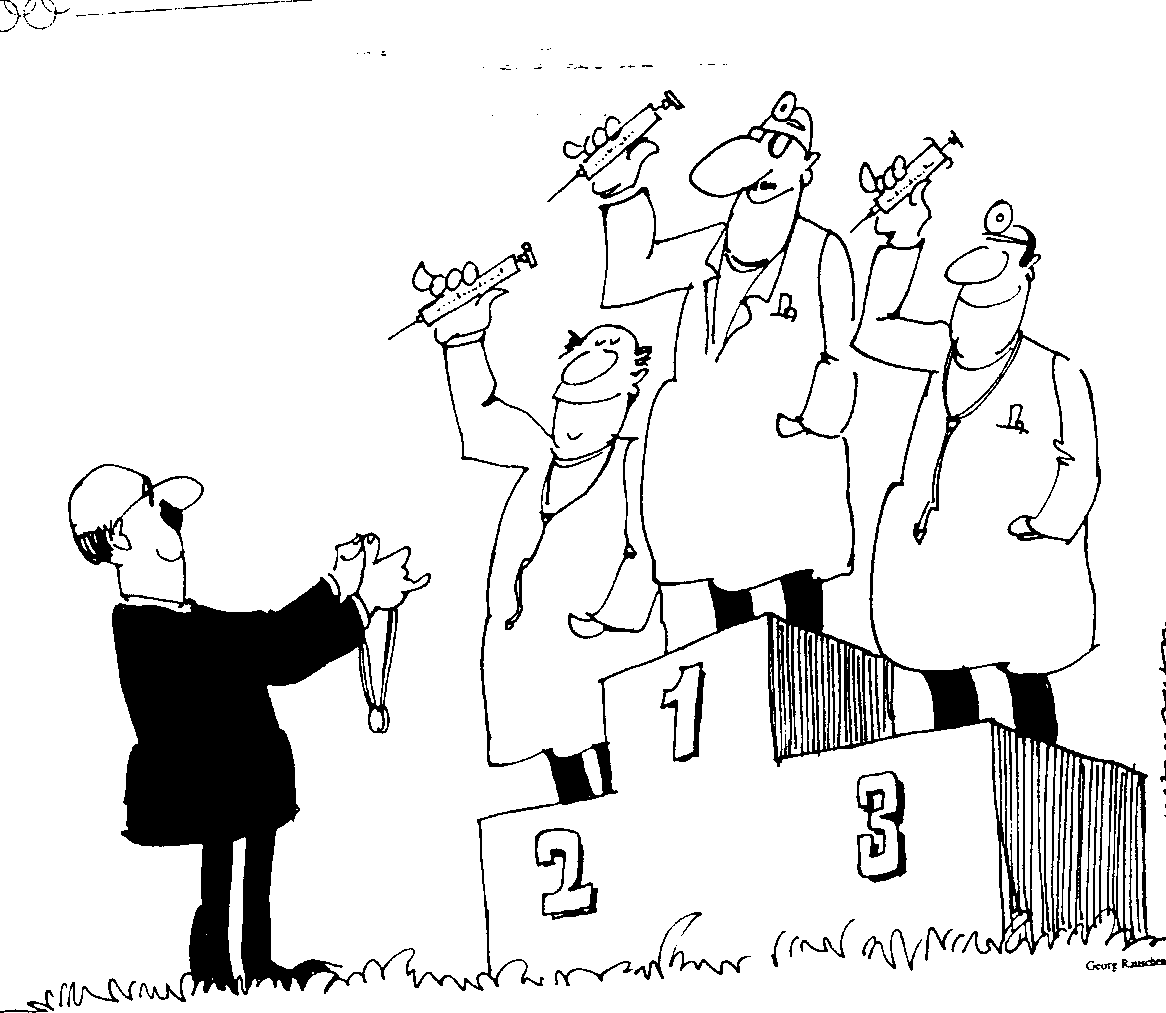 Στον πίνακα αυτό με κάθε επιφύλαξη μπορούμε να προσθέσουμε και τα αποτελέσματα των ελέγχων στο Σίδνεϋ. Τα αποτελέσματα αυτά δεν είναι τελικά γιατί πριν ανακοινωθούν επίσημα προηγείται μια περίοδος ενστάσεων. Αγνοούμε επίσης τις ουσίες. Οι θετικοί αθλητές που εντοπίστηκαν είναι: Ιβάν Ιβάνοφ (BUL)  Άρση Βαρών- Αφαιρέθηκε ασημένιο μετάλλιο)Τζιχαεράν Τραϊάν (ROM) Άρση Βαρών.Ματίας Αντριάν (ROM) Άρση Βαρών.Παντουκάν Αντρέα (ROM) Ενόργανη Γυμναστική- Αφαιρέθηκε χρυσό μετάλλιο στο σύνθετο για χρήση ψευδοεφεδρίνης.Αξίζει να επισημανθεί επίσης ότι η Παγκόσμια Ομοσπονδία Άρσης Βαρών απέκλεισε όλη τη Ρουμανική Ομάδα. Μετά από πιέσεις και την καταβολή προστίμου 50.000$ επέτρεψε να λάβουν μέρος μόνο τρείς αθλητές.Ο.Α.ΟΝΟΜΑΧΩΡΑΑΓΩΝΙΣΜΑΟΥΣΙΑ1968 Hans Gummar LiljenwallSWEΜοντέρνο πένταθλοΑλκοόλη1972Bakhaava BuidaaMiguel CollRick DumontJaime HuelamoWalter LegelMohamed Nasehi Ar Aad van den HoekMGLPUR
USA
SPA
AUT
IRN
HOLΤζούντο-63ΚgΜπάςκετΚολύμβησηΠοδηλασίαΑρση ΒαρώνΑρση ΒαρώνΠοδηλασίαΚαφεϊνηΕφεδρίνηΕφεδρ'ινηΚοραμίνηΕφεδρίνηΕφεδρίνηΚοραμίνη1976Blagol BlagoevMark CameronPaul GerutiValentin HristovDragomir CiorosianPhillip GrippaldiZbigniew KaczmarekLome LeibelAme NorbackPetr PavlasekDanuta RosaniBULUSAMONBULROMUSAPOLCANSWECZEPOLΑρση ΒαρώνΑρση ΒαρώνΣκοποβολήΑρση ΒαρώνΑρση ΒαρώνΑρση ΒαρώνΑρση ΒαρώνΙστιπλοϊαΑρση ΒαρώνΑρση ΒαρώνΣφαιροβολίαΑναβολικάΑναβολικά ΑμφεταμίνηΑναβολικάΦενκαφαμίνηΑναβολικάΑναβολικάΦαιν/οπανολμίνηΑναβολικάΑναβολικάΑναβολικά1984Ser. GrammatikopoulosVesteinn HafsteinssonTomas JohanssonStefan LaggnerGoran PeffersonEiji ShimomuraMikiyasu TanakaAhmed TarbiMahmoud TarhaGianpaolo UrlandoMarti VainioAnna VerouliGREICE
SWE
AUT
SWE
JPN
JPN
ALG
LEB
ITA
FIN
GREΑρση ΒαρώνΔισκοβολίαΠάληΑρση ΒαρώνΑρση ΒαρώνΒόλευΒόλευΑρση ΒαρώνΑρση ΒαρώνΣφυροβολία10.000μΑκοντιςμόςΝανδρολόνηΝανδρολόνηΜεθενολόνηΝανδρολόνηΝανδρολόνηΤεστοστερόνηΕφεδρίνηΝανδρολόνηΝανδρολόνηΤεστοστερόνηΜετερμεθελόνηΝανδρολόνη1988AlidadKerrith BrownMitko GrablevAngel GenchevBen JonsonFernando MariacaJorge QuesadaKalman ScengeriAndor SzanyiAlexander WatsonAFG
GBR
BUL
BUL
CAN
SPA
SPA
HUN
HUN
AUSΠάληΤζούντοΑρση ΒαρώνΑρση Βαρών100 μέτραΑρση ΒαρώνΜοντέρνο ΠένταθλοΑρση ΒαρώνΑρση ΒαρώνΜοντέρνο ΠένταθλοΦουροσεμίδηΦουροσεμίδηΦουροσεμίδηΦουροσεμίδηΣταναζολόληΠεμολίνηΠροπρανολόληΣταναζολόληΣταναζολόληΚαφείνη1992Madina BiktagirovaBonnie DasseJud LoganNijole MedvedievaWu DanBLR
USA
USA
LIT
CHNΜαραθώνιοςΣφαιροβολίαΣφυροβολίαΑλμα σε μήκοςΒόλλευΝορεφεδρίνηΚλενβουτερόληΚλενβουτερόληΜεσοκάρδηΣτρυχνίνη1996Natalya ShekhodanovaIva PrandzevaRUSBUL100m εμπόδιατριπλούνΣταναζολόληΜεταδιενόνη